50 תרגילים לקבוצה בשלשות ורביעיותמתאים למנחי תיאטרון, פסיכודרמה, דרמה תרפיה ותיאטרון פלייבקמסדרת הספרים: כלים למנחי קבוצות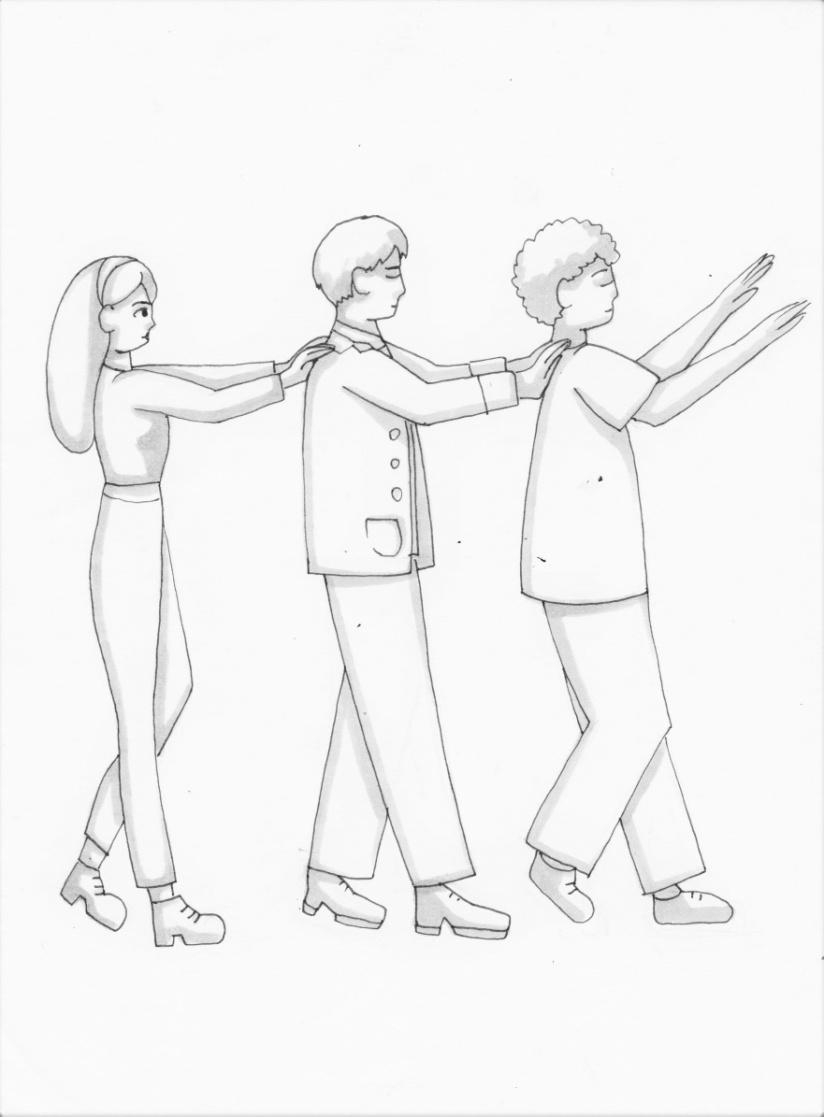 ניר רזתוכן הענייניםמבוא	8שימוש מיטבי בספר	12מבנה התרגילים	12מטרות קבוצתיות בתרגילי תחילת מפגש:	15מטרות קבוצתיות בתרגילי אמצע מפגש:	16מטרות קבוצתיות בתרגילי סיום מפגש:	16תוספות והבהרות	17פרק 1 - מתודולוגיה של בניית מפגש	18בניית מפגש – שלב ההכנה	19תכנון זמן:	19צורת ישיבה:	22קול, מוזיקה ותאורה:	22שעה לפני המפגש:	22טיפים לסדנאות חד-פעמיות:	24פרק 2 - אנרגיה וחימום פיזי	26תרגיל 1 - ארנבות ובתים	28תרגיל 2 - פסל טרנספורמטיבי	32תרגיל 3 - מכונות	36תרגיל 4 - הילוך מהיר, הילוך איטי, הילוך קדמי	40תרגיל 5 - עומדת יושבת שוכבת	44תרגיל 6 - הבלון הדימיוני	48תרגיל 7 - סיפור אגדה בהמשכים	52פרק 3 - היכרות ומתן מקום	56תרגיל 8 - שאלות היכרות	58תרגיל 9 - סיפור אסוציאטיבי	62תרגיל 10 - ספר לי עליו	64פרק 4 - בניית אמון	68תרגיל 11 - מרבה רגליים	70תרגיל 12 - תרגיל אמון בשלשות	74פרק 5 - עבודה סימבולית / מופשטת	76תרגיל 13 - קולא'ז מהאגדות	78תרגיל 14 - דימוי, מילה, סצנה	84פרק 6 - חימום ועבודה קולית	88תרגיל 15 - תרגיל הזיופים	90תרגיל 16 - כשהשפן הקטן פוגש את יונתן הקטן	92תרגיל 17 - לשיר את הסיפור	94תרגיל 18 - פזמון חוזר	98פרק 7 - ניתוח סיפור ובניית דמות	102תרגיל 19 - תמצית הסיפור בחמישה משפטים	104תרגיל 20 - לב הסיפור דרך תבנית "פסל מצטבר"	108תרגיל 21 - ניתוח הסיפור	112תרגיל 22 - תרגיל אוטה אגן	118פרק 8 - פירוק והרכבה	124תרגיל 23 - דואט	126תרגיל 24 - מספר, פֶּסֶל, פַּסָל	130תרגיל 25 - תנועה, קול, מלל	138תרגיל 26 - לתלות כביסה יחד	142תרגיל 27 - פסל "עבר, הווה, עתיד	146תרגיל 28 - תא קולי	152פרק 9 - כוחות ומגבלות	156תרגיל 29 - מישהו שהאמין בי	158תרגיל 30 - הילד והמבוגר	164תרגיל 31 - Role – counter role – guide	170תרגיל 32 - גיבור ואנטי גיבור	178פרק 10 - טרנספורמציה	184תרגיל 33 - מסיפור אישי לסיפור אגדה	186תרגיל 34 - הקוסם מארץ עוץ	192תרגיל 35 - ראש חץ עם סיפור תנכי, סיפור-עם או אגדה	196תרגיל 36 - רגש משתנה	202תרגיל 37 - ז'אנרים	206פרק 11 - קונפליקטים	210תרגיל 38 - גב אל גב	212תרגיל 39 - אחד מאחורי השני	220תרגיל 40 - קרוס	226פרק 12 - אלתור	232תרגיל 41 - סאבטקסט דרך מסכה ניטרלית	234תרגיל 42 - בית החיות	242תרגיל 43 - להגיד כן לרעיון	246תרגיל 44 - התחלה וסיום	250תרגיל 45 - משחק מרטה	254תרגיל 46 - גיבור-על דימיוני	258תרגיל 47 - מסביב לעולם ב-80 יום	262תרגיל 48 - הרכלנים	266תרגיל 49 - פרסומת / תכנית טלויזיה	270פרק 13 - אקטיביזם	274תרגיל 50 - תיאטרון עיתון	276על המחבר	281